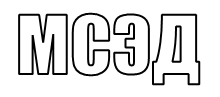 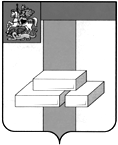 АДМИНИСТРАЦИЯГОРОДСКОГО ОКРУГА ДОМОДЕДОВОМОСКОВСКОЙ  ОБЛАСТИКОМИТЕТ ПО УПРАВЛЕНИЮ ИМУЩЕСТВОМпл.30-летия Победы, д.1, микрорайон Центральный,  г.Домодедово,  Московская область, 142000,    Тел. (495)276-05-49, (496)79-24-139 E-mail:kui@domod.ru ИНН 5009027119, КПП 500901001___________  № __________	Уважаемая Юлия Александровна!Прошу Вас напечатать в ближайшем выпуске газеты «» следующее объявление:ИТОГИ АУКЦИОНА!Комитет по управлению имуществом Администрации городского округа Домодедово сообщает о том, что 22.09.2020 Комитетом по конкурентной политике Московской области подведен итог открытого аукциона в электронной форме на право заключения договора аренды земельного участка, государственная собственность на который не разграничена, расположенного на территории городского округа Домодедово (1 лот) АЗЭ-ДО/20-53:Лот № 1: Наименование Объекта (лота) аукциона в электронной форме: земельный участок. Категория земель: земли населенных пунктов. Разрешенное использование: деловое управление. Место расположения (адрес) Объекта (лота) аукциона: Московская область, г. Домодедово, с. Колычево.  Кадастровый номер участка: 50:28:0070311:134, площадь кв. м: 261.           Начальная (минимальная) цена договора (цена лота): 97 384,05 руб. (Девяносто семь тысяч триста восемьдесят четыре рубля 05 копеек), НДС не облагается. «Шаг аукциона»: 2 921,52 руб. (Две тысячи девятьсот двадцать один рубль 52 копейки). Размер задатка: 97 384,05 руб. (Девяносто семь тысяч триста восемьдесят четыре рубля 05 копеек), НДС не облагается. Аукцион в электронной форме признан несостоявшимся. Победителем аукциона в электронной форме признан единственный участник: ИП Масленников Владимир Львович, с которым будет заключен договор аренды по начальной цене предмета аукциона: 97 384,05 (Девяносто семь тысяч триста восемьдесят четыре рубля 05 копеек), НДС не облагается.Протокол аукциона размещен на официальном сайте Российской Федерации, определенном Правительством Российской Федерации www.torgi.gov.ru, официальном сайте городского округа Домодедово www.domod.ru, на Едином портале торгов Московской области www.torgi.mosreg.ru, на сайте Оператора электронной площадки www.rts-tender.ru в сети Интернет. Председатель комитета по управлению имуществом                                                    Л. В. ЕнбековаТ.Ю. Водохлебова+7 496 792 41 32